District 23 Bridge week 2018July 2 – 8, 2018Tuesday, July3Welcome to Long Beach!We have a full line-up of games and speakers for you this week – as usual.  Before we get down to brass tacks, though, here are a few Important Announcements:ParkingTo get the reduced rate for daily parking you must get your parking ticket validated.  Check at the hospitality desk (or the hotel front desk) for information. $6 for self-park.Session / Section Winners	If you finish atop your section (pairs) or win any event, drop by the Hospitality desk  and (1) pick up your award, (2) track down our photographer, Dave White today. We’d all like see your smiling face in tomorrow’s Daily Bulletin.Promotions?	If you earn enough points this week to get that Gold Card at our tournament – or any other promotion, for that matter – let Penny (Hospitality Desk) or the Daily Bulletin editor (if you can find him) know so we can suitably congratulate you.Tournament Directing StaffKen Horwedel  – Director-in-ChargeScott CampbellArleen HarveyPatty HolmesPeter KneeBrandon SheumakerGary ZeigerSPECIAL ANNOUNCEMENTContrary to what the tournament flyer says, there WILL be a Gold Rush Pairs event on Thursday:  10:30 a.m. and 3:00 p.m.Tournament CommitteeMike Marcucci– District 23 PresidentKevin Lane – District DirectorStan Holzberg – Tournament ChairPeter Benjamin – Tournament ManagerKim Wang – Caddy MasterPenny Barbieri – Hospitality &NewcomersDiane Sachs – PartnershipsGerri Carlson – Publicity &299-er EducationMargie Michelin – Pro SpeakersJeff Grotenhuis –  Novices&Intermediate/NewcomersTom Lill – Daily BulletinDave White – Photography299-er QuizHere’s a little gem for you. It’s matchpoints.  Your opponents are known to be skillfull players, and also adventurous bidders.  With both sides vulnerable, you pick up the following garbage in fourth seat:♠4    ♥109764    ♦963    ♣10973LHO deals and opens 1♠.  Partner calls 1NT, which (in your methods) shows 15-18 HCP.  RHO doubles (penalty), and you try 2♦, a transfer.  LHO passes, partner accepts the transfer.  Somewhat unexpectedly, LHO calls 2NT.  Pass, pass, and partner pulls the red card.  RHO passes; over to you.  (Answer on page 4).Get Your ResultsWould you like to have your session results delivered to you right after each session?  It can be done!  Simply go to www.acbl.org, click on the LIVE button at the top of the home page, and follow the instructions.  You will get an email after each session you play, with a link to your  results – contract, result, matchpoints for each deal – and your masterpoints if any.  (For team games, of course you don’t get the contracts and results, since these are shuffle-deal-and-play events.)Today’s HonoreeToday’s Gold Rush Pairs game honors Mark Schreiber, son of Bill Schreiber, past president of ALACBU, and stepson of the late Diana Griffel, was approximately 24 points shy of attaining his Life Master status when he passed away in September of 2008 at the age of 27.  As with most young players, Mark’s bidding was a little on the wild side, but he could defend and play a hand as well as many players with 20 years experience.“If you want to come forth on the 5th, don’t drink a  fifth on the 4th.”The Continuing Adventures of PatoMike and Sharp Fangat the Pasadena-San Gabriel Sectional with Janet Ju and George Wangby Mike Savage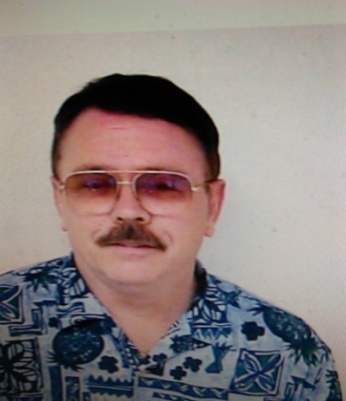 South was looking for blood if North (third seat) had a full opener but neither found a double of 3♣.Scoring:  IMPsDealer:  SouthVulnerability: North-South		North♠ A Q 9 x x♥ x♦ A xx♣ 9 8 x x	West				East♠ K x				♠ J x♥ 10 x x			♥ A J 8 x x♦ J 10 x			♦ K Q x x♣ A J 10 x x			♣ x xSouth♠ x x x x♥ K Q 9x♦ x x x♣ K QThe bidding at our table:N	E	S	W			pass	pass1♠	pass 	2♣*	pass 2♠	dbl	rdbl	3♣all pass*DruryLead:  low heartThe bidding at the other table:N	E	S	W		all pass!West could have done a trick better, but as the play went, N/S did not miss the opportunity to defeat 3♣ three tricks for plus 300. Should either have found a double? BTW, North’s 2♠ rebid showed a hand that he wouldn’t open in 1st or 2nd chair. For me North had an opener in any seat. Having opened 1♠ in 3rd seat, after the 2♣ Drury bid, IMHO it’s worth bidding 2♦, saying I have a full but minimum opener. Best defense holds N/S to 9 tricks in spades and maybe North’s 2♠ bid convinced East that the time was ripe for balancing, to their regret. Against 3♣ North led a heart, declarer won the ace and led a trump, South played the queen and declarer won his ace. Wanting to lead another trump towards his J109x, declarer led a diamond, North ducked and dummy’s king won. Now another club was led, South winning his king. South now cashed a heart, North pitching a diamond and then started tapping West with spades. This held declarer to one heart, one diamond and four clubs for down three and a 7 IMP gain for us.Schedule of Speakers 	We have another winning line-up of speakers for you, to help you improve your game.  (Not that your game needs improvement, but there’s always partner!)Tuesday2:15:  Chris Compton, “One Hand:  Four Leads”Wednesday2:15:  Leo Bell, “How to Irritate Partner”Thursday 2:15:  Marjorie Michelin, “Match Point Play”Friday 2:15:  Master Solvers Panel – Mitch Dunitz, Moderator, with an all-star panel:Ellen AntenIfti Baqai      Leo BellMark ItabashiJohn JonesAnswer to 299-er QuizThis hand is a test of partnership trust.  Do you trust your partner?  Let’s see, what’s going on?  LHO opened the bidding, and so should be credited with at least a shapely 11-count.  Partner has 15-18, and vulnerable should have closer to 18 than 15.  RHO doubled for business, proclaiming that his side holds the balance of power, so he must hold at least 9 HCP.  So partner knows you are pretty much broke.  Yet he still made a business double.  (It cannot be for takeout; he already knows your suit!)  So partner figures he can beat 2NT with little or no help from you.I hope you trusted partner not to be an idiot, and you passed.  If you pulled to 3♥, partner is in for a very rough ride.  His hand:♠ KJ1097     ♥J8    ♦AKQ      ♣AQ4.In hearts he will probably take 6 or 7 tricks, max.  Even if the sky falls in, on defense he rates to take two spades (his double calls for a spade lead, of course), three diamonds, and a club, six tricks, +200.  And that’s the worst-case scenario.  His ♣Q may be useful, and who knows?  The ♠Q could be in dummy, or the ♠8 might drop, giving him THREE spade tricks.  Declarer in 2NT starts with ♠A and ♥AKQ, four tricks.  It’s likely partner will be endplayed to lead up to the ♣Q, five tricks.  Depending on the lie of the opponents’ cards and the play, that may be IT:  +800 to you on a part-score deal.Trust, trust, trust ...RememberWhen an irregularity occurs at the table, calmly summon a Director.  Do not attempt to “fix” things by yourself.  You are most likely to worsen the situation (for your side!) if you try to rectify the error without the Director’s help.Today’s Speaker      Chris Compton,         “One Hand:  Four Leads”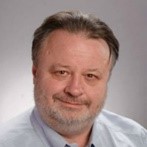 National and world Grand Life Master.  Chris plays bridge professionally, runs his bridgeclub, teaches extensively, and represents the USA often in International Competition.Bridge Quote-for-the-DayIf safety were the sole consideration in bidding then clearly one would hardly ever bid at all. – S. J. SimonBridge Odds-‘n-EndsDid you know ...… Ely Culberston, the Big Name in bridge in the 1930s and 1940s (until supplanted by Charles Goren) deliberately used terms with a high degree of sexual innuendo for his bidding and playing techniques.  Nowadays, we think little of such phrases as “approach forcing” and “she was squeezed and unable to protect her honor,” but that’s where they came from.  Great salesman, was old Ely.In a deck of cards, the four 7’s are unique in that they are the only spot cards that are asymmetrical – the odd spot, the seventh, is not centered on the face of the card.☺We regret that due to a communication snafu between the Directors and the Editor, the results from Monday afternoon will not be available until tomorrow’s Daily Bulletin.                                 MON EVE CHARITY PAIRS ONLY SESSION                          NORTH-SOUTH      SECTION M    EAST-WEST                A    B    C                                       A    B    C    3.65  1            Charles Fonarow,               3.65  1            Carole Liss, San                     Los Angeles CA;                                   Rafael CA;                     Walter Schafer         65.85%                     Valentin               66.36%  2.56  2            Brian Gilbert,                 2.56  2            Sherman Gao -                     Irvine CA; Allan                                  Weidong Pei, Brea CA   61.22%                     Deserpa, Tempe AZ      64.10%  1.83  3            Marjorie  1.83  3            Stephen Sturm,                                    Michelin, Laguna                     Fullerton CA;                                     Woods CA; Marcus       59.62%                     Subba Ravipudi,        57.97%  1.28  4            Mark Itabashi,  1.28  4            Ellis Feigenbaum                                  Murrieta CA;                     - Matthew                                         Peter Gelfand,         55.33%                     Mallory, Laguna        55.61%  1.97  5    1       Milton Kalikman,  0.73  5            David Abelow, La                                  Azusa CA; Clinton                     Jolla CA; Phyllis                                 Lew, Claremont CA      55.29%                     Yates, San Diego CA    52.40%  1.38  6    2       Edward Piken,  0.61  6            Bob Etter, Elk                                    Palos Verdes Pn                     Grove CA; Jack                                    CA; Michael            52.23%                     Waller, Dana Point CA  51.60%  1.31       3    1  Jonathan Harvey -  2.08       1    1  Charles Rauch,                                    Arleen Harvey,                     Monterey CA;                                      Riverside CA           50.48%                     Jeannette Stern,       48.44%  0.92            2  Jim Liu, Saratoga  1.46       2       Arlene Greengard                                  CA; Jack Kaminer,                     - Stanley                                         Huntington Bch CA      47.69%                     Greengard,             47.92%  1.04       3    2  Charles Laine -                     Richard Buhl,                     Long Beach CA          47.82%  0.73       4       Renee Hoffman,                     Seal Beach CA;                     Betty Witteried,       46.47%                                       MON EVE CHARITY PAIRS 15.0 Tables          A     B     C     7.29    1               Carole Liss, San Rafael CA; Valentin Kovachev, Las Vegas NV          66.36%  5.47    2               Charles Fonarow, Los Angeles CA; Walter Schafer Jr, Fountain                          Valley CA                                                            65.85%  4.10    3               Brian Gilbert, Irvine CA; Allan Deserpa, Tempe AZ                    64.10%  3.08    4               Sherman Gao - Weidong Pei, Brea CA                                   61.22%  2.31    5               Marjorie Michelin, Laguna Woods CA; Marcus Evans, Orange CA          59.62%  1.83    6               Stephen Sturm, Fullerton CA; Subba Ravipudi, Downey CA               57.97%  1.30    7               Ellis Feigenbaum - Matthew Mallory, Laguna Woods CA                  55.61%  4.16          1         Milton Kalikman, Azusa CA; Clinton Lew, Claremont CA                 55.29%  3.12          2         Edward Piken, Palos Verdes Pn CA; Michael Piken, Torrance CA         52.23%  2.80          3     1   Jonathan Harvey - Arleen Harvey, Riverside CA                        50.48%  2.10          4     2   Charles Rauch, Monterey CA; Jeannette Stern, Carmel By Sea CA        48.44%  1.46          5         Arlene Greengard - Stanley Greengard, Torrance CA                    47.92%  1.58                3   Charles Laine - Richard Buhl, Long Beach CA                          47.82%  1.18                4   Jim Liu, Saratoga CA; Jack Kaminer, Huntington Bch CA                47.69%                                            MON-TUE KO-1   9 Tables				   vs				    vsCookie Potter, Sunset Beach CA	Vinita Gupta, Woodside CA	Om Chokriwala, Sherman Oaks CAKevin Dwyer, Melbourne FL		Billy Miller, Las Vegas NV	Alex Fowlie, San Marcos CAShan Huang, Melbourne FL		Leo Bell, Carlsbad CA		Robert Perlsweig, Wdland Hills CAKevin Bathurst, Palm Bch Gdns FL	Weishu Wu, Irvine CA		Peter Benjamin, Culver City CACecilia Rimstedt, Kungsbacka Sweden				   vs				    vsMitch Dunitz, Sherman Oaks CA		Eric Leong, Oakland CA		Arti Bhargava, Mill Valley CAIftikhar Baqai, Irvine CA		Stephen Kennedy, Oakland CA	William Bailey, Mill Valley CASteven Love, Laguna Niguel CA		Chris Compton, Dallas TX	John Ramos, Los Angeles CAMichael Mikyska, Los Angeles CA	Brian Glubok, New York NY	Aaron Jones, San Francisco CANote:  these are two 3-way matches.  Team members are listed vertically.